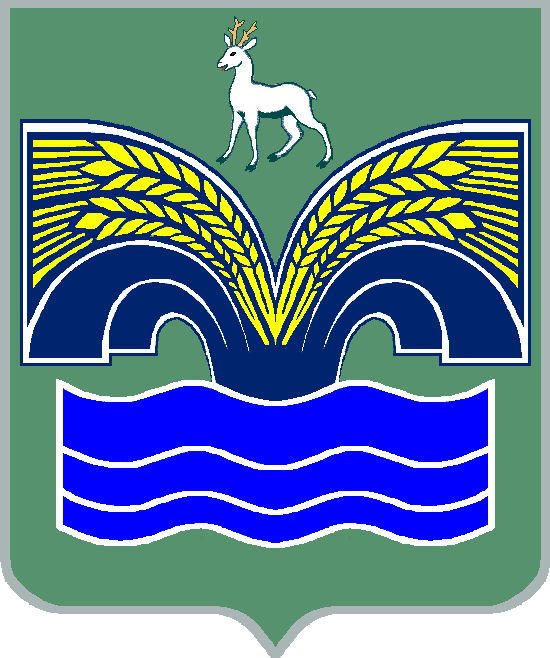 СОБРАНИЕ ПРЕДСТАВИТЕЛЕЙСЕЛЬСКОГО ПОСЕЛЕНИЯ КРАСНЫЙ ЯР МУНИЦИПАЛЬНОГО РАЙОНА РАСНОЯРСКИЙСАМАРСКОЙ ОБЛАСТИРЕШЕНИЕ   от   «14»   апреля  2016  года   № 22Об утверждении Положения о комиссии по контролю за соблюдением лицами, замещающими муниципальные должности в сельском поселении Красный Яр муниципального района Красноярский Самарской области, ограничений, запретов, исполнения обязанностей, установленных законодательством Российской Федерации о противодействии коррупцииВ целях реализации положения, обязывающего лиц, замещающих муниципальные должности в сельском поселении Красный Яр муниципального района Красноярский Самарской области, сообщать о возникновении личной заинтересованности при исполнении должностных обязанностей, которая приводит или может привести к конфликту интересов, а также принимать меры по предотвращению или урегулированию такого конфликта, руководствуясь Федеральным законом от 25.12.2008 № 273-ФЗ «О противодействии коррупции», Федеральным законом от 03.12.2012 № 230-ФЗ «О контроле за соответствием расходов лиц, замещающих государственные должности, и иных лиц их доходам», Федеральным законом от 07.05.2013 № 79-ФЗ «О запрете отдельным категориям лиц открывать и иметь счета (вклады), хранить наличные денежные средства и ценности в иностранных банках, расположенных за пределами территории Российской Федерации, владеть и (или) пользоваться иностранными финансовыми инструментами», Указом Президента Российской Федерации от 22.12.2015 № 650 «О порядке сообщения лицами, замещающими отдельные государственные должности Российской Федерации, должности федеральной государственной службы, и иными лицами о возникновении личной заинтересованности при исполнении должностных обязанностей, которая приводит или может привести к конфликту интересов, и о внесении изменений в некоторые акты Президента Российской Федерации», Собрание представителей сельского поселения Красный Яр РЕШИЛО:1. Утвердить Положение о комиссии по контролю за соблюдением лицами, замещающими муниципальные должности в сельском поселении Красный Яр муниципального района Красноярский Самарской области, ограничений, запретов, исполнения обязанностей, установленных законодательством Российской Федерации о противодействии коррупции. 2. Опубликовать настоящее решение в газете «Красноярский вестник».3. Настоящее решение вступает в силу со дня его принятия.Утвержденорешением Собрания представителейсельского поселения Красный Яр муниципального района Красноярский Самарской областиот 14 апреля 2016 года № 22ПОЛОЖЕНИЕ о комиссии по контролю за соблюдением лицами, замещающими муниципальные должности в сельском поселении Красный Яр муниципального района Красноярский Самарской области, ограничений, запретов, исполнения обязанностей, установленных законодательством Российской Федерации о противодействии коррупции1. В целях контроля за соблюдением лицами, замещающими муниципальные должности в сельском поселении Красный Яр муниципального района Красноярский Самарской области (далее – поселение), ограничений, запретов, исполнения обязанностей, установленных законодательством Российской Федерации о противодействии коррупции, на срок полномочий Собрания представителей сельского поселения Красный Яр муниципального района Красноярский Самарской области третьего созыва (далее – Собрание представителей поселения) создается комиссия по контролю за соблюдением лицами, замещающими муниципальные должности в сельском поселении Красный Яр муниципального района Красноярский Самарской области (далее - лица, замещающие муниципальные должности в поселении), ограничений, запретов, исполнения обязанностей, установленных законодательством Российской Федерации о противодействии коррупции (далее - комиссия).2. Комиссия в своей деятельности руководствуется Конституцией Российской Федерации, законодательством Российской Федерации и Самарской области, правовыми актами органов местного самоуправления сельского поселения Красный Яр муниципального района Красноярский Самарской области и настоящим Положением.3. Комиссия состоит из председателя комиссии, заместителя председателя комиссии, секретаря комиссии, членов комиссии.В состав комиссии входит Глава сельского поселения Красный Яр муниципального района Красноярский Самарской области (далее – Глава поселения), депутаты Собрания представителей поселения, муниципальные служащие Администрации сельского поселения Красный Яр муниципального района Красноярский Самарской области (далее - муниципальные служащие, Администрация поселения соответственно), иные лица, не замещающие муниципальные должности и должности муниципальной службы в сельском поселении Красный Яр муниципального района Красноярский Самарской области.4. Комиссию возглавляет Глава поселения, заместителем председателя комиссии является председатель Собрания представителей поселения. Секретарем комиссии является муниципальный служащий, отвечающий за ведение кадрового делопроизводства в Администрации поселения.Персональный состав комиссии утверждается правовым актом Главы поселения.5. Комиссия осуществляет свою деятельность в отношении следующих лиц, замещающих муниципальные должности в поселении:а) председатель Собрания представителей поселения;б) депутат Собрания представителей поселения.6. К ведению комиссии относятся:а) проведение проверки соблюдения лицами, замещающими муниципальные должности в поселении, ограничений, запретов, исполнения обязанностей, установленных законодательством Российской Федерации о противодействии коррупции, в порядке, установленном нормативным правовым актом Собрания представителей поселения.б) рассмотрение сообщений лиц, замещающих муниципальные должности в поселении, о возникновении личной заинтересованности при осуществлении полномочий, которая приводит или может привести к конфликту интересов, выработка рекомендаций по принятию мер по предотвращению или урегулированию конфликта интересов.7. Заседания комиссии проводятся по мере необходимости.8. Заседание проводит председатель комиссии, а при его отсутствии - заместитель председателя комиссии или, по письменному поручению председателя комиссии, один из ее членов. Все члены комиссии при принятии решений обладают равными правами.9. Председательствующий ведет заседание комиссии, предоставляет слово выступающим в порядке очередности вопросов, включенных в повестку дня заседания комиссии, подписывает протокол заседания комиссии.10. Заседания комиссии проводятся открыто. Комиссия может принять решение о проведении закрытого заседания по предложению членов комиссии, а также в случаях, предусмотренных законодательством Российской Федерации.11. Заседание комиссии правомочно, если на нем присутствует более половины от общего числа членов комиссии. Решения комиссии принимаются большинством голосов от числа членов комиссии и оформляются протоколом, который подписывает председатель комиссии или, в случае его отсутствия, председательствующий на заседании член комиссии и секретарь комиссии.Документы комиссии оформляются на бланке комиссии.Протокол заседания комиссии в течение десяти рабочих дней после дня заседания направляется лицу, замещающему муниципальную должность в поселении, в отношении которого принято решение.12. Заседания комиссии созывает председатель комиссии. Члены комиссии уведомляются о проведении заседания не позднее чем за два дня до дня проведения заседания комиссии. На заседание комиссии приглашается лицо, замещающее муниципальную должность в поселении, в отношении которого представлена информация, послужившая основанием для проведения проверки.Основанием для проведения заседаний комиссии является поступление в адрес комиссии сообщений, информации по вопросам, указанным в пункте 6 настоящего Положения.Рассмотрение сообщений, указанных в подпункте «б» пункта 6 настоящего Положения, происходит в порядке, определенном Положением о комиссии по соблюдению требований к служебному поведению муниципальных служащих и урегулированию конфликта интересов в Администрации сельского поселения Красный Яр муниципального района Красноярский Самарской области. 13. При возникновении прямой или косвенной личной заинтересованности члена комиссии, которая может привести к конфликту интересов при рассмотрении вопроса, включенного в повестку дня заседания комиссии, он обязан до начала заседания заявить об этом. В таком случае соответствующий член комиссии не принимает участия в рассмотрении указанного вопроса.При проведении проверки в отношении лица, замещающего муниципальную должность в поселении, входящего в состав комиссии, данное лицо не принимает участие в голосовании по рассматриваемым в отношении него вопросам.14. Член комиссии обязан присутствовать на заседании комиссии. О невозможности присутствия по уважительной причине член комиссии заблаговременно информирует в письменной форме председателя комиссии.15. Организационно-техническое обеспечение деятельности комиссии осуществляет Администрация поселения.Председатель Собрания представителей сельского поселения Красный Яр муниципального района Красноярский Самарской области _______________ А.С. ЕриловГлава сельского поселенияКрасный Ярмуниципального районаКрасноярский Самарской области_______________ А.Г. Бушов